บันทึกข้อความ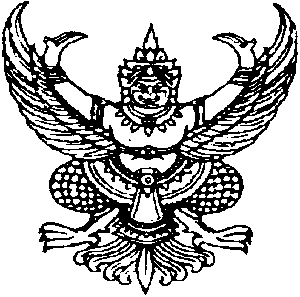 ส่วนราชการสำนักงานปลัด    องค์การบริหารส่วนตำบลโอโล   โทร  0-4405-6433  ที่  ชย 75901/         วันที่       เดือน กันยายน    พ.ศ.  256223321.เรื่อง  ขออนุมัติมอบหมายเจ้าหน้าที่ผู้รับผิดชอบปรับปรุงคู่มือสำหรับประชาชนตามแผนการยกระดับการบริการภาครัฐ ระยะที่ 2 ตามพระราชบัญญัติการอำนวยความสะดวกในการพิจารณาอนุญาตของทางราชการ พ.ศ. 2558เรียน  นายกองค์การบริหารส่วนตำบลโอโล	         ๑. เรื่องเดิม   1) ตามประกาศองค์การบริหารส่วนตำบลโอโล  เรื่อง  คู่มือสำหรับประชาชน ตามพระราชบัญญัติการอำนวยความสะดวกในการพิจารณาอนุญาตของทางราชการ  พ.ศ. 2558   ลงวันที่  21  เดือนกรกฎาคม พ.ศ. 2558    2) คำสั่งองค์การบริหารส่วนตำบลโอโล   ที่ 334/2558  ลงวันที่  21  เดือน กรกฎาคม พ.ศ. 2558  เรื่อง  มอบหมายเจ้าหน้าที่ผู้รับผิดชอบจัดทำคู่มือสำหรับประชาชน ตามพระราชบัญญัติการอำนวยความสะดวกในการพิจารณาอนุญาตของทางราชการ พ.ศ. 2558 3) คำสั่งองค์การบริหารส่วนตำบลโอโล   ที่ 385/2558   ลงวันที่  28  เดือนสิงหาคม  พ.ศ. 2558  เรื่อง  มอบหมายเจ้าหน้าที่ผู้รับผิดชอบเข้าไปศึกษาวิธีการใช้งานระบบสารสนเทศเผยแพร่คู่มือสำหรับประชาชนทางสื่ออิเล็กทรอนิกส์4) ตามหนังสือกรมส่งเสริมการปกครองส่วนท้องถิ่น ด่วนที่สุดที่ มท 0810.7/ว 3790  ลงวันที่ 19  กันยายน 2562  เรื่อง  แนวทางการปรับปรับปรุงคู่มือสำหรับประชาชนตามแผนการยกระดับการบริการภาครัฐ ระยะที่ 2 ตามพระราชบัญญัติการอำนวยความสะดวกในการพิจารณาอนุญาตของทางราชการ   พ.ศ. 2558๒. ข้อเท็จจริง    กรมส่งเสริมการปกครองท้องถิ่น ขอความร่วมมือจังหวัดแจ้งองค์กรปกครองส่วนท้องถิ่นดำเนินการ  ดังนี้  		1. พิจารณาปรับปรุงคู่มือสำหรับประชาชนที่อยู่ในความรับผิดชอบขององค์กรปกครองส่วนท้องถิ่น ซึ่งเป็นกระบวนงานที่เกิดขึ้นตามข้อบัญญัติ/เทศบัญญัติ ทางเอกสารก่อน  โดยให้องค์กรปกครองส่วนท้องถิ่นปรับปรุงคู่มือสำหรับประชาชน ในประเด็นดังนี้ (1) ชื่อคู่มือสำหรับประชาชน (๒) หน่วยที่ให้บริการ (๓) หลักเกณฑ์ วิธีการ เงื่อนไข (ถ้ามี) ในการยื่นคำขอ และในการพิจารณาอนุญาต (๔) ช่องทางการให้บริการ (๕) ขั้นตอนและระยะเวลาการให้บริการ (๖) รายการเอกสาร หลักฐานประกอบ (๗) ค่าธรรมเนียม (๘) ช่องทางการร้องเรียน สำหรับลำดับที่ 5 ขั้นตอนและระยะเวลาการให้บริการให้ดำเนินการปรับปรุงคู่มือสำหรับประชาชนให้เป็นไปตามมติคณะรัฐมนตรี เมื่อวันที่ 26 กันยายน 2560โดยการพิจารณา ลดรายการเอกสาร หลักฐานประกอบ ลดขั้นตอนและระยะเวลาแล้วเสร็จ-2-ไม่น้อยกว่า ร้อยละ 30-50 และลำดับที่ 6 รายการเอกสาร หลักฐานประกอบ ให้เป็นไปตามมติคณะรัฐมนตรีเมื่อวันที่ 2 ตุลาคม 2561  มาตรการอำนวยความสะดวกและลดภาระแก่ประชาชน (การไม่เรียกเอกสาร จึงเรียนมาเพื่อโปรดอนุมัติ						(ลงชื่อ)( นายเจริญชาติ  แก้งคำ)ปลัดองค์การบริหารส่วนตำบลโอโล-3-คำสั่ง  นายกองค์การบริหารส่วนตำบลโอโล	 อนุมัติ / ลงนาม …………………………………………………………………		 ไม่อนุมัติ  เพราะ ....................................................						(ลงชื่อ)( นายสุภาพ  ระวิพันธ์ )นายกองค์การบริหารส่วนตำบลโอโล